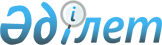 О внесении изменений в приказ Министра цифрового развития, инноваций и аэрокосмической промышленности Республики Казахстан от 1 октября 2020 года № 364/НҚ "Об утверждении Правил предоставления инновационных грантов на технологическое развитие отраслей"Приказ Министра цифрового развития, инноваций и аэрокосмической промышленности Республики Казахстан от 11 апреля 2022 года № 115/НҚ. Зарегистрирован в Министерстве юстиции Республики Казахстан 18 апреля 2022 года № 27611
      ПРИКАЗЫВАЮ: 
      1. Внести в приказ Министра цифрового развития, инноваций и аэрокосмической промышленности Республики Казахстан от 1 октября 2020 года № 364/НҚ "Об утверждении Правил предоставления инновационных грантов на технологическое развитие отраслей" (зарегистрирован в Реестре государственной регистрации нормативных правовых актов за № 21361) следующие изменения:
      в Правилах предоставления инновационных грантов на технологическое развитие отраслей, утвержденных указанным приказом: 
      пункт 1 и 2 изложить в следующей редакции:
      "1. Настоящие Правила предоставления инновационных грантов на технологическое развитие отраслей (далее - Правила) разработаны в соответствии с подпунктом 6) пункта 2 статьи 100-1 Предпринимательского кодекса Республики Казахстан и определяют порядок предоставления инновационных грантов на технологическое развитие отраслей.
      2. В настоящих Правилах используется следующие основные понятия:
      1) грантополучатель – группа физических и (или) юридических лиц и (или) простых товариществ, реализующих инновационные проекты, получивших инновационный грант в соответствии с настоящими Правилами;
      2) совет по грантовому финансированию (далее – совет) – коллегиальный орган, в состав которого входит нечетное количество из представителей общественных организаций и соответствующих отраслей (по согласованию), независимые эксперты (отечественные и (или) зарубежные), созданный в рамках национального института в области инновационного развития, для принятия решений по проектам услугополучателей с учетом экспертиз заявок и критериев, предъявляемых при предоставлении инновационных грантов, установленных настоящими Правилами;
      3) результат научной и (или) научно-технической деятельности – новые знания или решения, полученные в ходе выполнения научной и (или) научно-технической деятельности и зафиксированные на любом информационном носителе, внедрение научных разработок и технологий в производство, а также модели, макеты, образцы новых изделий, материалов и веществ;
      4) критерии оценки проекта – признаки оценки проекта заявителя с использованием балльной системы;
      5) инновационный грант – бюджетные средства, предоставляемые субъектам инновационной деятельности на безвозмездной основе для реализации их инновационных проектов в рамках приоритетных направлений предоставления инновационных грантов;
      6) национальный институт развития в области инновационного развития (далее – национальный институт) – национальный институт развития, уполномоченный на реализацию мер государственной поддержки инновационной деятельности;
      7) уполномоченный орган в области государственной поддержки инновационной деятельности (далее – уполномоченный орган) – центральный исполнительный орган, осуществляющий руководство в сфере инновационного и технологического развития, а также в пределах, предусмотренных законодательством Республики Казахстан, межотраслевую координацию и участие в реализации государственной поддержки инновационной деятельности;
      8) решение совета – решение принятое членами совета и оформленное протоколом и содержащее сведения об итогах голосования по вопросу предоставления инновационного гранта;
      9) консорциум (далее – консорциум) – временный добровольный равноправный союз (объединение) на основе договора о совместной хозяйственной деятельности, в котором юридические лица объединяют те или иные ресурсы и координируют усилия для решения конкретных задач бизнеса;
      10) консорциальное соглашение – соглашение, заключенное между двумя или несколькими юридическими лицами, членами консорциума, для регулирования совместной научной и коммерческой деятельности, взаимоотношений между членами, осуществления совместного проекта, а также прав и обязанностей между членами консорциума;
      11) лицензионный договор – договор, по которому патентообладатель (лицензиар) предоставляет другой стороне (лицензиату) право временно использовать соответствующий объект промышленной собственности определенным образом
      12) передовая технология – технология, имеющая небольшое практическое применение на рынке и высокий потенциал для дальнейшего распространения;
      13) заявка – заявление на получение на получение инновационного гранта на технологическое развитие отраслей, направляемое заявителем, которая заполняется через автоматизированную систему электронного приема и сопровождения заявок;
      14) заявитель – субъект инновационной деятельности – группа физических и (или) юридических лиц и (или) простых товариществ, осуществляющий деятельность на территории Республики Казахстан в рамках приоритетных направлений предоставления инновационных грантов, состоящий в консорциальном соглашении между аккредитованной научной организацией и действующим предприятием (привлечение отраслевых ассоциаций приветствуется), в том числе с привлечением высокотехнологичных стартап-компаний, предоставивший на рас-смотрение заявку на получение инновационного гранта в соответствии с настоящими Правилами;
      15) автоматизированная система электронного приема и сопровождения заявок (далее – автоматизированная система) – это автоматизированная система по приему и сопровождению заявок на получение инновационных грантов;
      16) договор о предоставлении инновационного гранта на технологическое развитие отраслей (далее - договор) – договор, заключенный между национальным институтом и грантополучателем на предоставление инновационного гранта;
      17) технология – совокупность методов и инструментов, обеспечивающих производство и выпуск той или иной продукции, в том числе производство и выпуск товаров;
      18) трансферт технологий – процесс внедрения новых или усовершенствованных технологий субъектами инновационной деятельности, нрава собственности, владения и (или) пользования, которыми получены способами, не запрещенными законами Республики Казахстан;
      19) зарубежный технологический партнер – обладатель и (или) носитель передовой технологии, обладающий соответствующей компетенцией.";
      пункт 5 изложить в следующей редакции:
      "5. Предоставление инновационных грантов осуществляется уполномоченным органом с привлечением национального института путем выделения средств, предусмотренных на предоставление инновационных грантов, на основании договора, заключенного между уполномоченным органом и национальным институтом.";
      пункт 10 изложить в следующей редакции:
      "10. В целях контроля реализации проекта национальный институт проводит постоянный мониторинг реализации проекта в соответствии с детальным бизнес-планом и исполнения грантополучателем в течение 3 (три) лет с момента принятия решения национальным институтом о завершении проекта принятых встречных обязательств, направленных на создание инновационных компаний и (или) внедрение инновационных технологий, и увеличение объема реализованной инновационной продукции, согласно условиям заключенного договора.
      Договором предусматривается предоставление грантополучателем информации о проекте в национальный институт в течение 3 (три) лет с момента принятия решения национальным институтом о завершении проекта в целях постгрантового мониторинга проекта.";
      заголовок главы 3 изложить в следующей редакции:
      "Глава 3. Критерии предъявляемые при предоставлении инновационного гранта на технологическое развитие отраслей".
      2. Департаменту инновационной экосистемы и научно-технического развития Министерства цифрового развития, инноваций и аэрокосмической промышленности Республики Казахстан обеспечить:
      1) государственную регистрацию настоящего приказа в Министерстве юстиции Республики Казахстан;
      2) размещение настоящего приказа на интернет-ресурсе Министерства цифрового развития, инноваций и аэрокосмической промышленности Республики Казахстан;
      3) в течение десяти рабочих дней после государственной регистрации настоящего приказа, представление в Юридический департамент Министерства цифрового развития, инноваций и аэрокосмической промышленности Республики Казахстан сведений об исполнении мероприятий, предусмотренных подпунктами 1) и 2) настоящего пункта.
      3. Контроль за исполнением настоящего приказа возложить на курирующего вице-министра цифрового развития, инноваций и аэрокосмической промышленности Республики Казахстан.
      4. Настоящий приказ вводится в действие по истечении десяти календарных дней после дня его первого официального опубликования.
      "СОГЛАСОВАН"Министерство индустриии инфраструктурного развитияРеспублики Казахстан
      "СОГЛАСОВАН"Министерство финансовРеспублики Казахстан
      "СОГЛАСОВАН"Министерство национальной экономикиРеспублики Казахстан
					© 2012. РГП на ПХВ «Институт законодательства и правовой информации Республики Казахстан» Министерства юстиции Республики Казахстан
				
      Министр цифрового развития, инновацийи аэрокосмической промышленностиРеспублики Казахстан 

Б. Мусин
